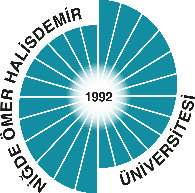 NİĞDE ÖMER HALİSDEMİR ÜNİVERSİTESİ TIP FAKÜLTESİ DÖNEM 2 DERS KURULU 1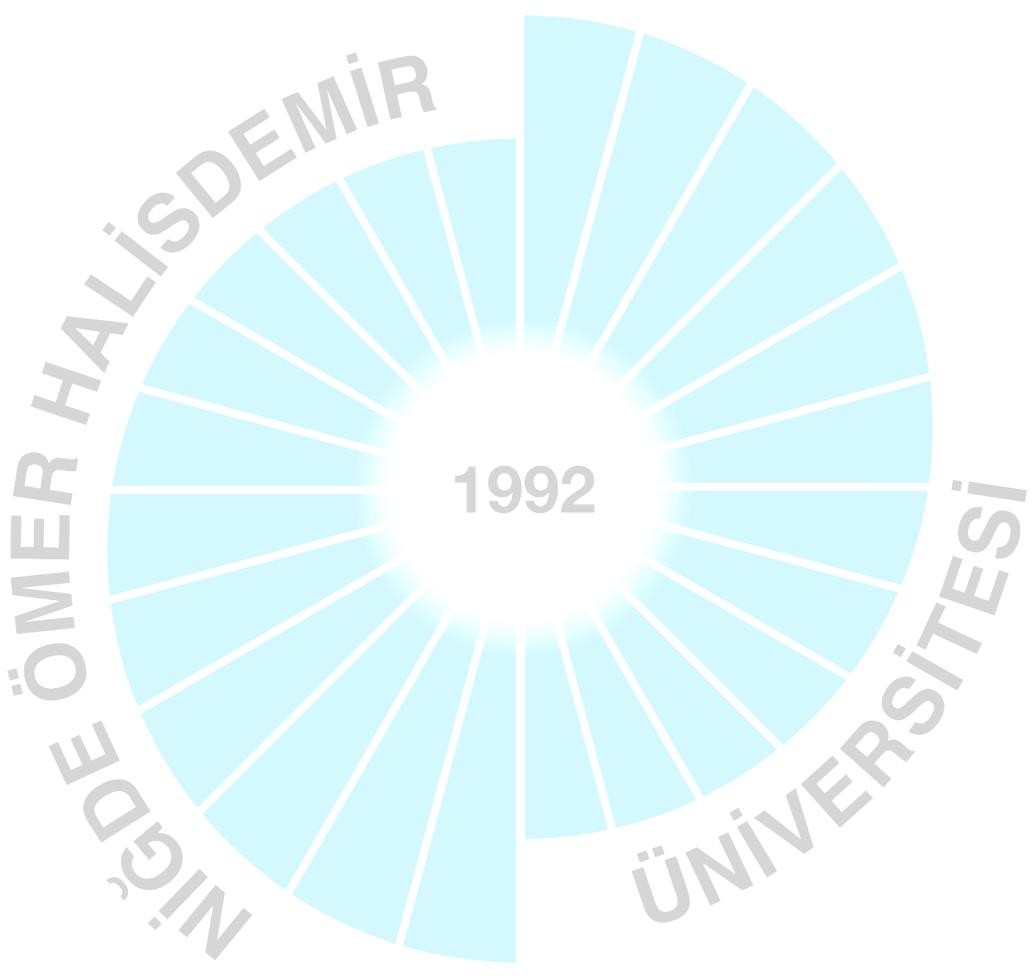 TIP2100-DOKU BİYOLOJİSİ DERS KURULUDOKU BİYOLOJİSİ DERS KURULU AMAÇ:“Doku biyolojisi” ders kurulu sonunda dönem II öğrencileri; klinik derslere temel teşkil edecek olan dokuların anatomik, histolojik, embriyolojik, fizyolojik ve biyokimyasal, özelliklerini ve mikrobiyolojinin temel esaslarını kavrayacaktır.ÖĞRENİM HEDEFLERİ:“Doku biyolojisi” ders kurulu sonunda dönem II öğrencileri;Baş ve boyun bölgesine ait yapıları topografik olarak tanıyabilecek, bölgede bulunan anatomik yapıları kadavra ve maket üzerinde tanıyabilecek ve isimlendirebilecek,Deri ve eklentilerini tanıyabilecek ve ilgili oluşumlara ait yapıları kadavra ve maket üzerinde gösterebilecek ve isimlendirebilecek,Meme anatomisini tanıyabilecek ve ilgili oluşumlara ait yapıları kadavra ve maket üzerinde gösterebilecek ve isimlendirebilecek,El ve ayak fonksiyonel anatomisi ile ilgili damar ve sinirlere ait hasarlarda ortaya çıkabilecek fonksiyonel bozuklukları yorumlayabilecek,Fossa axillaris, fossa cubitalis, trigonum femorale, canalis femoralis ve fossa poplitea’nın sınırlarını, içerisinde bulunan yapıları tanımlayabilecek, kadavra ve maketler üzerinde gösterebilecek ve isimlendirebilecek, Bu bölgelerin klinik önemlerini kavrayabilecek,Dokuların histolojik özelliklerini, görevlerini, sınıflandırabilecek,Doku çeşitlerini ve bu dokulara ait hücresel özellikleri tanımlayabilecek,Kanla ilgili kavramları, kanın şekilli elemanlarının histolojik özelliklerini sayabilecek ve mikroskopta gösterebilecek,Kıkırdak ve kemik dokusuna ait özelliklerini sayabilecek ve mikroskopta gösterebilecek,Kas tiplerini, myofibrillerin yapısını, kalp kası ve düz kasın histolojik özelliklerini ayırabilecek,Sinir hücrelerinin yapısını, tiplerini, görevlerini ve sinir dokusunun rejenerasyonu tanımlayabilecek,Derinin tabakalarını, epidermisin ve dermisin yapısını, yağ bezleri, ter bezleri ve kılın histolojik yapısını açıklayabilecek ve mikroskopta gösterebilecek,Erkek ve dişi genital sistemleri, spermatogenez ve oogenezi, döllenmeyi, implantasyon, nidasyonu ve organogenezisi açıklayabilecek,Kongenital anomalilerinin önemini kavrayabilecek,İskelet ve düz kasların kasılması sırasında gerçekleşen mekanik ve moleküler süreçleri yorumlayabilecek,Bakteriyolojik besiyerlerinin çeşitlerini ve klinik önemini açıklayabilecek,Bakterilerin boyanmasını, morfolojilerini açıklayabilecek ve mikroskopta tanıyabilecek,Virüslerin genel özelliklerini sayabilecek,Vücuttaki normal bakteri florasını tanımlayabilecek,Antimikrobiyal ajanların etki mekanizmalarını bilir ve bakterilerin antibiyotiklere duyarlılıklarını açıklayabilecek,Sterilizasyonun tıbbi önemini kavrayacak ve sterilizasyon yöntemlerini açıklayabilecek,Dezenfeksiyonun	nasıl	yapılacağını	ve	antisepside	hangi	antiseptik	maddelerin kullanılacağını uygulayabilecek,Farklı yapı ve fonksiyonlara sahip dokuların biyokimyasal özelliklerini sayabilecek,Aminoasit ve protein sentezini açıklayabilecek,Aminoasit metabolizmasının kalıtsal hastalıklardaki önemini tanımlayabilecek,Aminoasit metabolizmasını, sentez için gerekli maddeleri, karbon kaynağı dışındaki azot ve kükürdün kaynaklarını sayabilecek ve azot döngüsünü açıklayıp nitrogenaz enzimini tanımlayabilecek,Esansiyel özelliği olan aminoasitlerin sentez reaksiyonlarını tanımlayabilecek,İnsanlarda ve hayvanlarda sentezlenen ve nonesansiyel olarak tanımlanan aminoasitlerin sentez reaksiyonlarını ve bunlarla ilgili enzimleri açıklayabilecek,Sentezde benzer reaksiyonları kullanan, Lösin, izolösin ve valin gibi dallı zincirli amino asitlerin sentezini değerlendirebilecek,Aminoasitler kadar önemli olan aminoasit türevlerinin sentez ve fonksiyonlarını sayabilecek,Bağdokusu, kas dokusu, yağ dokusu, epitelyum doku ve sinir dokusu gibi farklı yapı ve fonksiyonlara sahip çeşitli dokuların yapısını, metabolik faaliyetlerini ve biyokimyasal özelliklerini bilecek, bu dokularla ilintili hastalıkların nedenlerini, biyokimyasal açıdan önemlerini açıklayabilecek,Kanın, şekilli elemanlarının ve plazmanın fizyolojik önemini açıklayabilecek,Eritrositlerin yapımını, fonksiyonunu, anemi, polisitemi kavramlarını açıklayabilecek,Eritrosit, lökosit sayımı, periferik yayma yapıp değerlendirebilecek,Trombosit fonksiyonu, kanın pıhtılaşma mekanizması, fibrinolitik sistemin önemini kavrayabilecek,Kan grupları, kanama zamanı, pıhtılaşma zamanı, hematokrit, hemoglobini ve sedimantasyon hızı tayini yapıp değerlendirebilecek,Doğal ve kazanılmış bağışıklık sistemi ve özelliklerini tanımlayabilecek,İskelet kaslarının ve düz kasların kontraksiyon gücünü artırma mekanizmasını açıklayabilecek,İskelet kası ve düz kas kasılmasında elektrofizyolojik değişimin önemini açıklayabilecek,İskelet kas kitlesini oluşturan kas hücrelerinin yapısal farklılıklarını (lif tiplerini), farklı hareketlerde bu farklılıkların önemini açıklayabilecek,Somatik motor sinir-kas kavşağının fizyolojik önemini açıklayabilecek,Kasların enerjisini hangi substratlardan sağladığını ve enerji eldesinde hangi durumlarda hangi mekanizmaları kullandığını açıklayabilecek,İskelet kas kasılma gücünü azaltankas yorgunluk nedenlerini açıklayabilecek,İç organlarda bulunan düz kasların moleküler ve mekanik özelliklerini çizgili kaslar ile kıyaslayabilecek,İç organların yapısındaki düz kasları etkileyen lokal faktörler, hormonlar ve otonom sinirlerin etkilerini ve etki mekanizmalarını açıklayabilecek,Düz kas kasılma fonksiyonlarındaki etkilenmelere bağlı olarak doku sistemlerinde gelişebilecek fizyolojik ve patolojik durumları değerlendirebilecek.Süre (Hafta)Teorik Ders (Saat)Pratik Ders (Saat)AKTS7944611KoduDerslerDers SayılarıDers SayılarıDers SayılarıAKTSKoduDerslerTeorikPratikToplamAKTSTIP2108Anatomi178252TIP2102Tıbbi Biyokimya160161TIP2111Fizyoloji2012343TIP2112Histoloji ve Embriyoloji3322554TIP2110Tıbbi Mikrobiyoloji84121Kurul ToplamıKurul Toplamı944614011Ders: ANATOMİDers Kodu: TIP2108 AKTS: 2Ders: ANATOMİDers Kodu: TIP2108 AKTS: 2Ders: ANATOMİDers Kodu: TIP2108 AKTS: 2KonuTPKafa derisi anatomisi1Vücuttaki fasyaların anatomisi3Boyun kasları2Boyun bölgesel anatomisi2Mimik kaslar2Deri ve adnexlerinin anatomisi2Regio temporalis infratemporalis ve pterygopalatina1Meme anatomisi3Baş ve boynun beslenmesi1Kesit anatomisi1Kafa derisi anatomisi, baş ve boynun sensitif sinirleri2Baş ve boyun kasları2Meme anatomisi2Regio temporalis, infratemporalis ve pterygopalatina2 TOPLAM178Ders: TIBBİ BİYOKİMYADers Kodu: TIP2102 AKTS: 1Ders: TIBBİ BİYOKİMYADers Kodu: TIP2102 AKTS: 1Ders: TIBBİ BİYOKİMYADers Kodu: TIP2102 AKTS: 1KonuTPAzot Metabolizması 2Non esansiyel amino asitlerin sentezi 2Esansiyel amino asitlerin sentezi 2Dallı zincirli amino asitlerin sentezi 2Amino asitlerin özgül ürünlere çevrilmesi 2Bağ dokusu biyokimyası 2Yağ dokusu biyokimyası 1Epitel doku biyokimyası 1Sinir ve Kas Doku Biyokimyası 2 TOPLAM160Ders: FİZYOLOJİDers Kodu: TIP2111 AKTS: 3Ders: FİZYOLOJİDers Kodu: TIP2111 AKTS: 3Ders: FİZYOLOJİDers Kodu: TIP2111 AKTS: 3KonuTPİskelet kas kontraksiyonunun moleküler mekanizması2İskelet kas fibril tipleri, özellikleri, farklılıkları, kasın enerjimetabolizması1İskelet kas kontraksiyonunun mekanik özellikleri2Sinir kas kavşağı, kasın uyarılma mekanizması2Düz kas fizyolojisi1Kaslarda adaptasyon ve kas fizyopatolojilerinden bazı örnekler  2Kan Fizyolojisine giriş, kanın görevleri1Eritrositler görevleri, anemi, polisitemi2Trombositlerin fizyolojik önemi, pıhtılaşma mekanizması2Fibrinolitik sistem, aşırı kanamaya neden olan durumlar1Kan grupları ve transfüzyon1Lökositler ve görevleri1Lenfositler ve İmmünite2İskelet kas fonksiyonlarının incelenmesi ve değerlendirilmesi,EMG ölçüm ve değerlendirilmesi2Elektrolitlerin ve endojen maddelerin Düz kasfonksiyonlarına etkisi2Eritrosit sayımı2Hemoglobin konsantrasyon tayiniHematokrit tayini2Kan grupları, kanama, pıhtılaşma zamanı, sedimantasyon hızıtayini, Eritrosit ozmotik frajilite ve değerlendirilmesi2Lökosit sayımı Periferik yaymanın hazırlanması vedeğerlendirilmesi2 TOPLAM2012Ders: HİSTOLOJİ VE EMBRİYOLOJİDers Kodu: TIP2112 AKTS:4Ders: HİSTOLOJİ VE EMBRİYOLOJİDers Kodu: TIP2112 AKTS:4Ders: HİSTOLOJİ VE EMBRİYOLOJİDers Kodu: TIP2112 AKTS:4KonuTPHistolojiye giriş, dokuların genel özellikleri1Örtü ve bez epiteli histolojisi2Bağ dokusu histolojisi2Kan dokusu histolojisi2Kıkırdak dokusu histolojisi1Kıkırdak dokusu ve gelişimi1Kemik dokusu histolojisi2Kemik dokusunun gelişimi1Kas dokusu, düz kas, iskelet kası histolojisi2Kalp kası histolojisi1Sinir dokusu histolojisi2Nöroglia hücreleri1Deri ve ekleri histolojisi2Genel embriyoloji, spermatozoon ve oositin olgunlaşması2Gelişimin I. Haftası, döllenmeden implantasyona2Gelişimin II ve III. Haftaları, bilaminar embriyonel disk vegastrulasyon2Germ disklerinin farklılaşması2Embriyo dışı oluşumlar2Kongenital malformasyonlar2Örtüepiteli 12Örtüepiteli 22Bezepiteli 12Bezepiteli 22Bağdokusu2Kandokusu2Kıkırdak2Kemikdokusu2Kasdokusu2Sinirdokusu2Deri ve ekleri2TOPLAM3322KonuTPBakteriyolojik besiyerleri1Boyama yöntemleri1Vücudun normal florası1Antimikrobiyal ajanlar2Sterilizasyon yöntemleri1Dezenfektan ve antiseptikler1Doku kültürü ve virüs izolasyon yöntemleri1  Boyama yöntemleri Demonstrasyon: Gram pozitif ve negatif bakteriler2Dekontaminasyon, dezenfeksiyon, sterilizasyon ve antisepsisağlayabilme2TOPLAM84